ИнформацияОтдела по вопросам культуры, молодежной политики, физкультуры и спорта Администрации Большесолдатского района «Об итогах проведения антинаркотического месячника «Курский край без наркотиков!».             В целях профилактики немедицинского употребления психоактивных веществ среди несовершеннолетних  и предотвращения негативных явлений в подростковй среде, оказывающих влияние на формирование личности подрастающего поколения учреждениями культуры Большесолдатского района проводится системная воспитательная работа, во главе которой стоит организация досуга подростков и молодежи,  в том числе состоящих на профилактическом учете в КДН и ЗП, а также проживающих в семьях, находящихся в социально опасном положении. Соответственно, в рамках  антинаркотического месячника «Курский край – против наркотиков», в соответствии с Планом мероприятий по его подготовке и проведению!  во всех учреждениях культуры района проводились мероприятия антинаркотической направленности, которые целенаправленно формировали осознанное отрицательное отношение к распространению негативных явлений – алкоголизма и наркомании в молодёжной среде. Перед работниками культуры при поведении этих мероприятий ставились следующие задачи: помочь подросткам развивать в себе привычку к здоровому образу жизни, быть неравнодушными к чужой беде; в творческой форме доходчиво рассказать подросткам о пагубном влиянии на человека алкоголя и наркотических средств; выработать умение правильно делать обоснованные выводы и предвидеть последствия. 	2 марта 2015 года в Большесолдатском районе состоялись торжественные мероприятия, посвященные открытию антинаркотического месячника «Курский край без наркотиков».Во всех библиотеках района были организованы  тематические выставки, посвященные данной тематике. Сотрудниками межпоселенческой библиотеки был организован круглый стол  с обучающимися 11 класса «Мы за жизнь без наркотиков!», которым были вручены тематические памятки, карманные календарики, буклеты. Круглый стол сопровождался активной дискуссией, презентацией книг, выдержками и цитатами известных людей. В районном доме народного творчества и всех сельских домах культуры в течение всего дня транслируются аудиоролики, информирующие население района о ходе антинаркотического месячника и о призыве к здоровому образу жизни (подобные аудиоролики будут транслироваться в течение всего месяца).На базе МКОУ «Большесолдатская СОШ» Отделом по вопросам культуры, молодежной политики, физкультуры и спорта Администрации Большесолдатского района и Администрацией МКОУ «Большесолдатская СОШ»  был организован массовый флешмоб, в котором приняли участие 240 человек. Данное мероприятие предваряли выступления: председателя антинаркотической комиссии, заместителя Главы Администрации района Н.М. Богачева, руководителя Отдела по вопросам культуры, молодежной политики, физкультуры и спорта Администрации Большесолдатского района О.В. Шаталовой, директора МКОУ «Большесолдатская СОШ» Г.В. Федоровой. 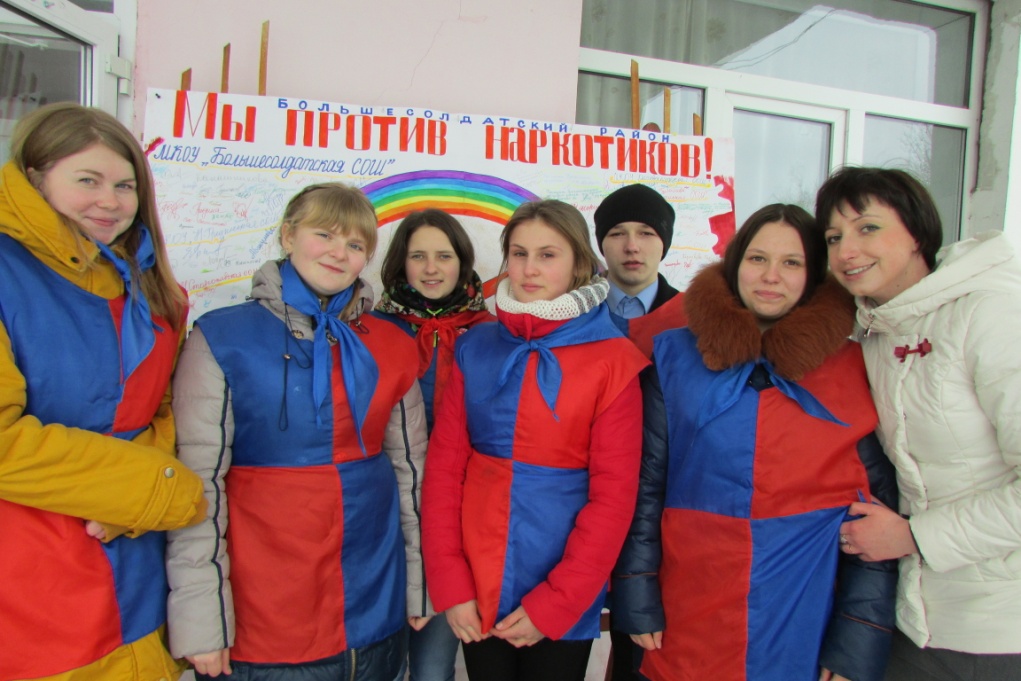 В ходе мероприятия члены местного отделения антинаркотического волонтерского движения  молодежи Большесолдатского района раздавали агитационный материал по данной тематике: памятки для детей, для родителей, листовки, буклеты, карманные календарики «Большесолдатский район без наркотиков». Все желающие (обучающиеся, руководители организаций, учителя и просто прохожие имели возможность оставить свои подписи на большом плакате «Мы-против наркотиков!», подготовленном сотрудниками Солнцевского межрайонного центра социальной помощи семье и детям. Кульминацией мероприятия стало участие всех присутствующих в флешмобе, участники которого выстроились в лозунг «Даешь ЗОЖ!» и многократно прокричали  «Даешь ЗОЖ!», «МЫ за здоровый образ жизни!».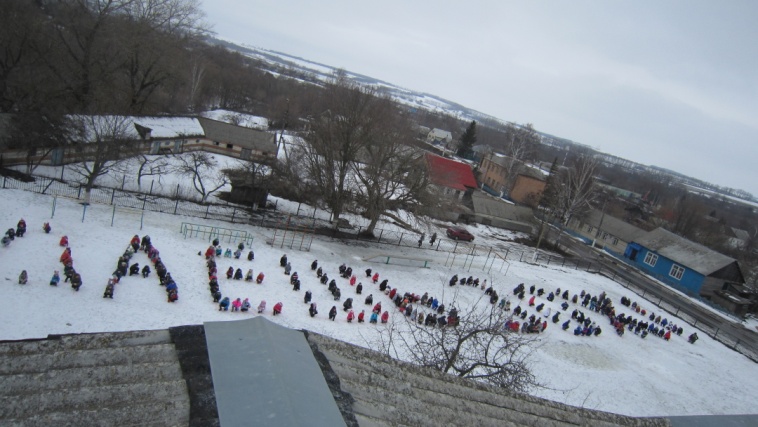 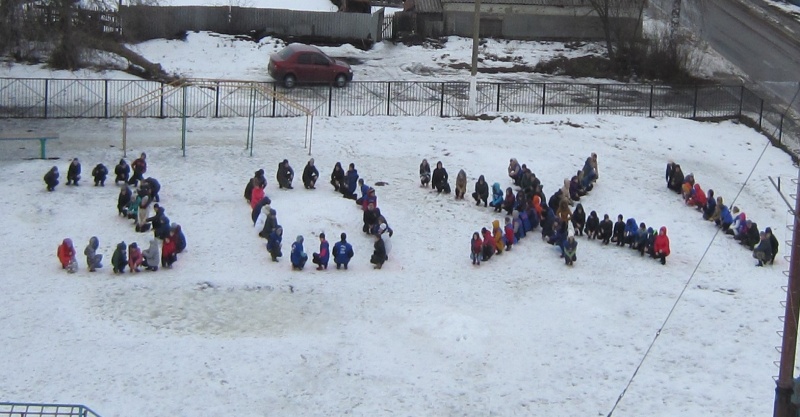 На данном мероприятии присутствовали представитель местных СМИ, которые имели возможность задокументировать данное мероприятие.Фотоотчет о проведенных мероприятиях размещен в социальных сетях (Вконтакте, Одноклассники, Фейсбук) и на сайте Администрации Большесолдатского района. В течение всего периода проведения антинаркотического месячника домами культуры проводилась разноплановая работа, направленная на профилактику негативных явлений  в молодежной и подростковой среде. Так, 07.03.2015г. МКУК РДНТ была проведена тематическая дискотека для молодёжи: « Твоя жизнь и наркотики… Твой выбор?». В Волоконском ЦСДК 04.03.2015г., работниками культуры была проведена беседа среди подрастающего поколения: «Детство без наркотиков», где также были розданы листовки и календарики для населения, с призывом к  здоровому образу жизни и телефонами доверия. В Розгребельском ЦСДК 07.03.2015г. демонстрировался фильм «Игла», зрителями которого стали обучающиеся старших классов  и  более старшие жители с. Розгребли. В Борщенском ЦСДК 09.03.2015г. прошло театрализованное представление антинаркотической направленности «Как медведь трубку нашёл».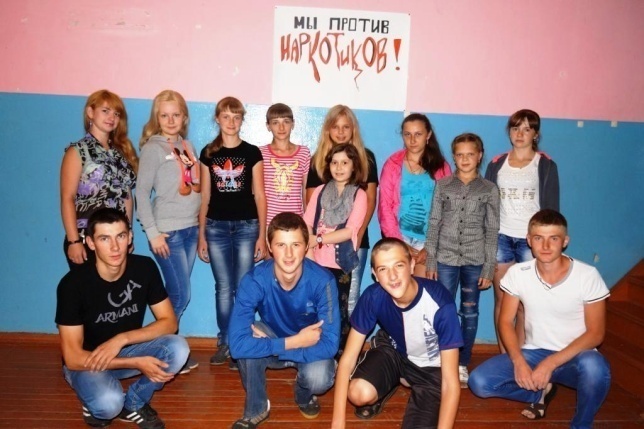 В Любостанском ЦСДК 09.03.2015г прошла информационно – просветительская встреча с молодёжью: «Жизнь над пропастью».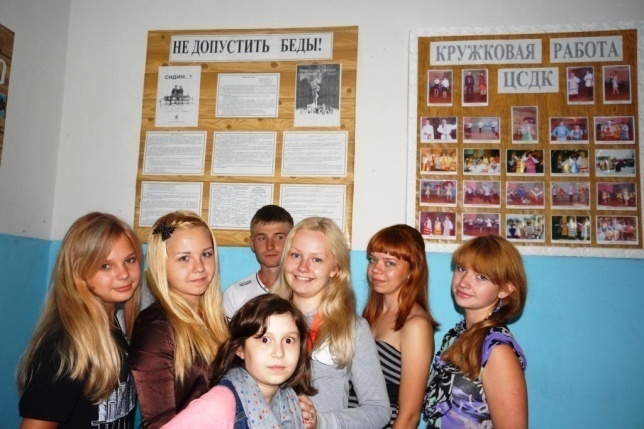 В Н-Гридинском и Сторожевком ЦСДК прошли конкурсы детских рисунков «Дети против наркотиков», «Не допустить беды». Там же были розданы листовки. Во всех домах культуры района ежедневно по громкой связи транслируются обращения к населению «Говорим наркотикам – нет!». 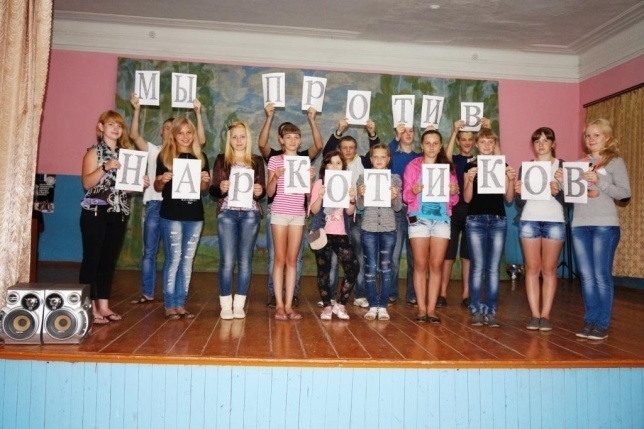 В Саморядовском ЦСДК прошёл диспут для детей школьного возраста и подростков, о вреде табакокурения, на это мероприятие были приглашены медицинские работники Саморядовского ФАП, которые поделились своими проффессиональными знаниями и наглядно продемонстрировали, какой вред приносит растущему организму употребление курительных смесей. В Н – Гридинском ЦСДК 03.03.2015г прошла тематическая беседа с подростками: « Курить – здоровью вредить!», на этой беседе присутствовали как дети, так и их родители, с которыми также была проведена беседа, о том, что дети курящих родителей страдают незаслуженно и невольно становятся пассивными курильщиками. 07.03.2015г. МКУК РДНТ была проведена для молодёжи тематическая дискотека: « Твоя жизнь и наркотики… Твой выбор?», на которой всем присутствовавшим было предложено ответить на вопросы: Связана ли их жизнь с употреблением, какого – либо наркотического средства? Есть ли знакомые, употребляющие наркотики?, Что человека подталкивает к употреблению наркотиков?, и т д. Все желающие могли ответить на поставленные вопросы, оставшись при этом анонимами. В Волоконском ЦСДК 04.03.2015г, работниками культуры была проведена беседа среди подрастающего поколения: «Детство без наркотиков», также были розданы населению листовки, которые призывают людей вести здоровый образ жизни, не употреблять курительные смеси, не употреблять алкогольные и энергетические напитки.В Н-Гридинском и Сторожевком ЦСДК прошли конкурсы детских рисунков: «Дети против наркотиков», «Не допустить беды» «Суд над вредными привычками». В них приняли участие учащиеся школ и дошкольники, дети с удовольствием приносили свои рисунки на конкурсы, среди них были рисунки с призывом: «Папа, брось сигарету!», «В тумане…», «Нет наркомании в компании брата!». Также работниками культуры на сёлах были розданы листовки, и по громкой связи прошли беседы для населения: «Мы говорим наркотикам – нет!». В Любостанском ЦСДК прошла информационно – просветительская встреча с молодёжью: «Жизнь над пропастью». На встречу были приглашены работники правоохранительных органов, которые рассказали, к чему приводит употребление наркотических средств, как часто люди под их воздействием оказываются у опасной черты, совершают преступления, попадают под уголовную ответственность.В Ржавском ЦСДК 11.03.2015г, совместно с МОУ Ржавская школа было проведено ток шоу: «Зло не поддаётся оценке, оно безмерно…», все присутствовавшие на мероприятии попробовали посмотреть на эту проблему с разных позиций со стороны родителей, подростков, обывателей, врачей и научных работников. Именно от этих лиц высказывались мнения об этой проблеме, кто – то пытался оправдать её, вся аудитория высказала своё мнение и проголосовала в опросе: зелёной фишкой – наркотики не принимал; жёлтой фишкой – наркотики не принимал, но хочу попробовать; красной фишкой – принимал наркотики. По итогам голосования, в « Чёрном ящике» оказалось большее количество зелёных жетонов, жёлтые и красные отсутствуют, а значит, эта встреча не прошла даром. 14.03.2015 г в МКУК РДНТ был продемонстрирован для старшеклассников фильм «Право на жизнь». На данном мероприятии присутствовали 33 старшеклассника.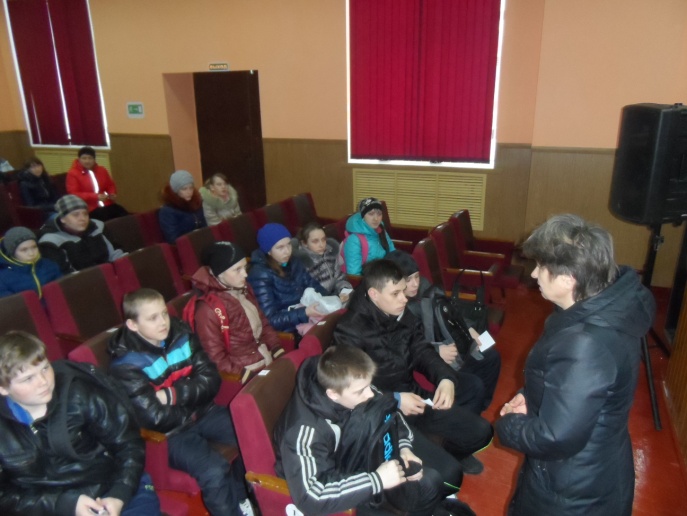 14.03.2015года в Скороднянском ЦСДК прошла тематическая беседа с молодёжью «Мы против наркотиков», на которой работниками культуры была зачитана лекция о вреде курения, а также о влиянии на человека употребления наркотических средств.В рамках  областного антинаркотического месячника «Курский край – без наркотиков!» в учреждениях культуры Большесолдатского района продолжаются мероприятия по пропаганде здорового образа жизни. Так, в МКУК Волоконский ЦСДК 14.03.2015 г. прошло анкетирование среди молодёжи: «Знаете ли вы что такое наркотики?» и тестирование: «Предрасположен ли ты к употреблению наркотиков?», в этом мероприятии приняло участие более 80 человек. 22.03.2015г также МКУК «Волоконский ЦСДК» совместно с МКОУ «Волоконской СОШ им. Героя Советского Союза А.В. Забояркина» провели беседу – конференцию:  «Кто ты в 21 веке?» с презентацией: «Равнодушию – Нет! И бездушию – Нет! Наркомании – чёткое, твёрдое – Нет!», учащаяся 11 кл. Попельнихова Ольга зачитала лекцию: «Подростковая наркотизация». Родителям обучающихся были розданы памятки «У опасной черты».                В МКУК Ржавский ЦСДК 14.03.2015 г среди молодёжи проведен теннисный турнир под девизом: « Мы за здоровый образ жизни! Наркомания не баловство, не приятное время препровождения, а смертельная болезнь!». 19.03.2015г. совместно с МКОУ «Ржавская ООШ» была проведена тематическая беседа: «Имя беды – наркомания». Школьники приняли активное участие в обсуждении данной проблеме.              Работниками МКУК «Розгребельский ЦСДК» 20.03.2015 г. была проведена тематическая дискотека для молодёжи: «Наркостоп». 21.03.2015 г. прошла конкурсно – игровая программа: «Мы за здоровый образ жизни!».             В МКУК «Любимовский ЦСДК» был проведён ряд мероприятий антинаркотической направленности: 13.03.2015г  тематический вечер: «Один в поле не воин», 14.03.2015г. - антинаркотический вечер: «Ты должен думать о себе», 17.03.2015 г. была проведена игровая программа среди подростков «Семь Я», 20.03.2015г. прошла конкурсная программа: «Миссия – жить!», 21.03.2015г. и 22.03.2015 г. были проведены тематические дискотеки для молодёжи: «Мы выбираем жизнь!», «Не переступи черту». Совместно с МКОУ «Любимовская СОШ» работниками культуры проведён лекторий для родителей: «Наркомания – кто за это в ответе?»В МКУК «Саморядовский ЦСДК»  14.03.2015г. прошёл просмотр видео роликов о вреде наркотиков для учащихся Саморядовской СОШ: «Мы за здоровый образ жизни!».В МКУК «Любостанский ЦСДК»  14.03.2015г и 20.03.2015 г. состоялись встречи – беседы (обсуждения) с молодёжью: «Не попадись на крючок», «Жить или умереть».В МКУК «Борщенский ЦСДК» 18.03.2015 г. с подрастающим поколением состоялся круглый стол: «Мы хотим расти здоровыми», «Скажи наркотикам твёрдое НЕТ!», «Курский край без наркотиков!».                              В библиотеках района также были проведены различные мероприятия, способствующие пропаганде здорового образа жизни, искоренению вредных привычек, направленные на созидательные отношения населения к своему здоровью. С этой целью были организованы следующие мероприятия:- в межпоселенческой библиотеке оформлена книжная выставка – диалог «Мы за жизнь без наркотиков», возле которой проведены информминутки. В программе данного мероприятия  была проведена беседа «Жизнь в твоих руках», работники библиотеки раздали присутствующим листовки и буклеты «Я говорю наркотикам – Нет!», а также календари «Большесолдатский район без наркотиков!».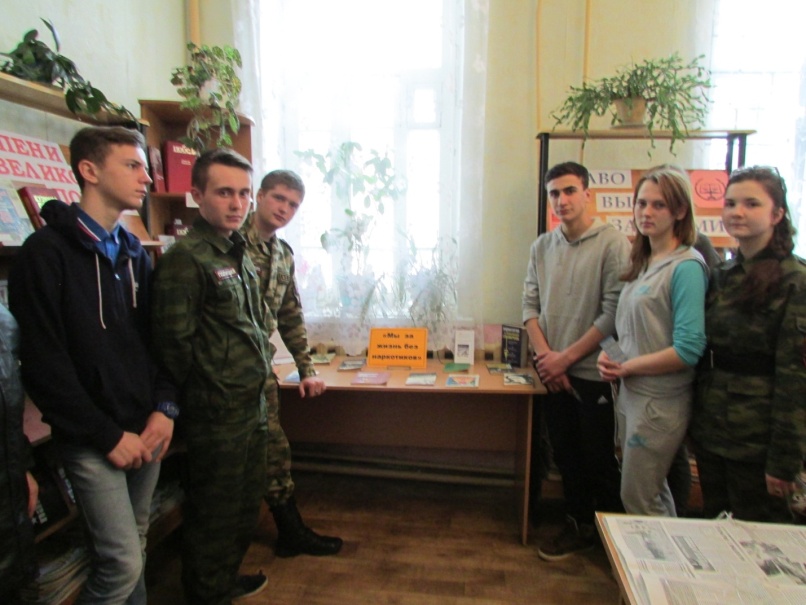 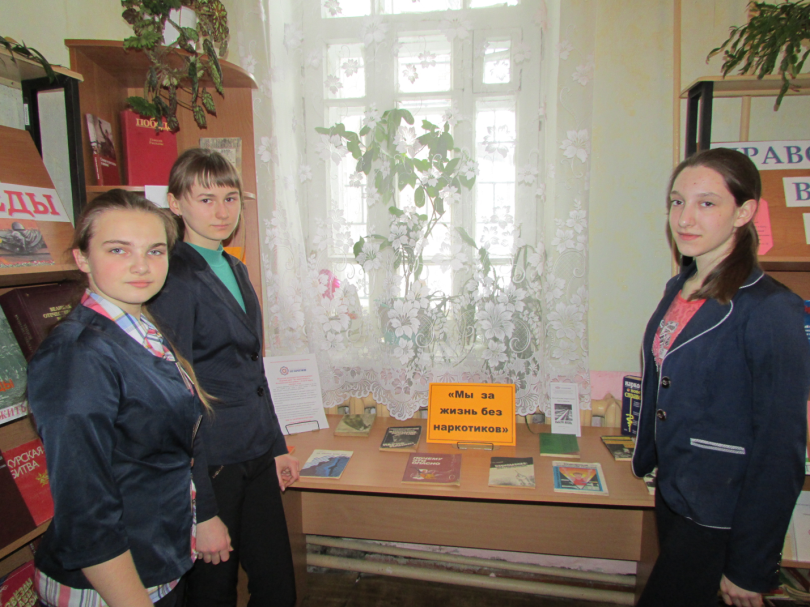 - детская библиотека - музей провела акцию  «Мы против наркотиков»;        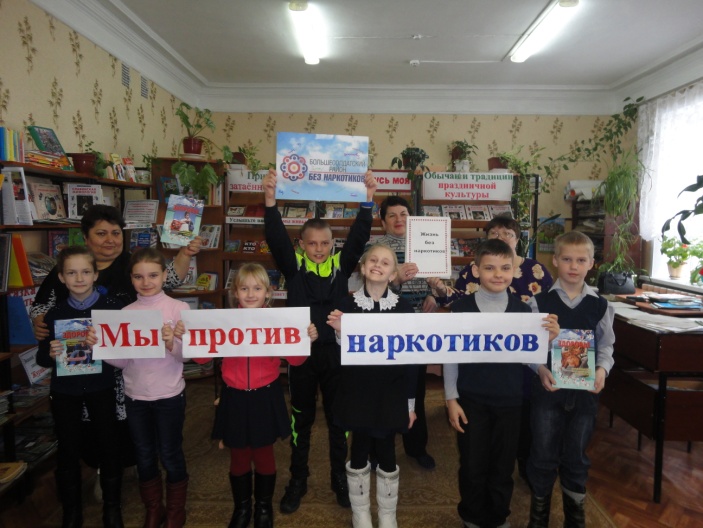  	Детская библиотека-музей совместно с  ОКУ "Солнцевский межрайонный центр социальной помощи семье и детям провели акцию" "Мы против наркотиков", а также обзор книжной выставки "ВРАГИ ВАШЕГО ЗДОРОВЬЯ" и акцию "Большесолдатский район БЕЗ НАРКОТИКОВ", в ходе которой сотрудники детской библиотеки приходили в разные организации района и собирали подписи в поддержку  антинаркотического месячника.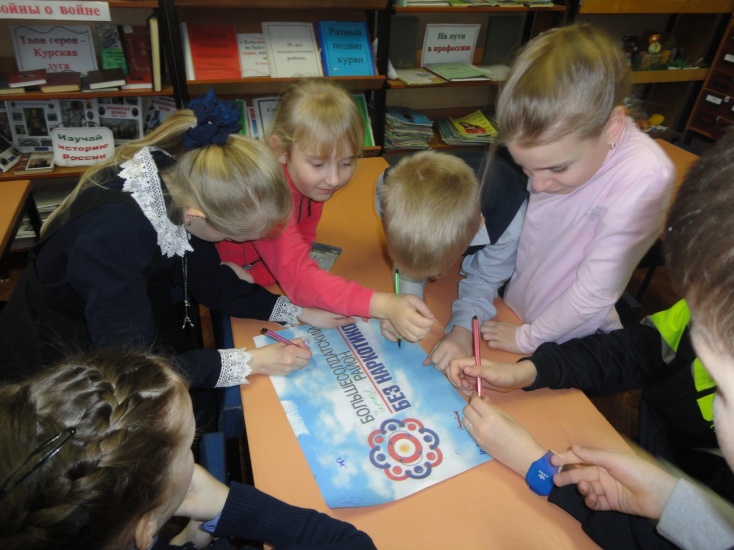 В детской библиотеке-музее также состоялся обзор книжной выставки по данной тематике, а также  с юными читателями был проведен  «Блиц-опрос» по здоровому образу жизни и беседа  «Древняя Русь - здоровый образ жизни»                                                                                                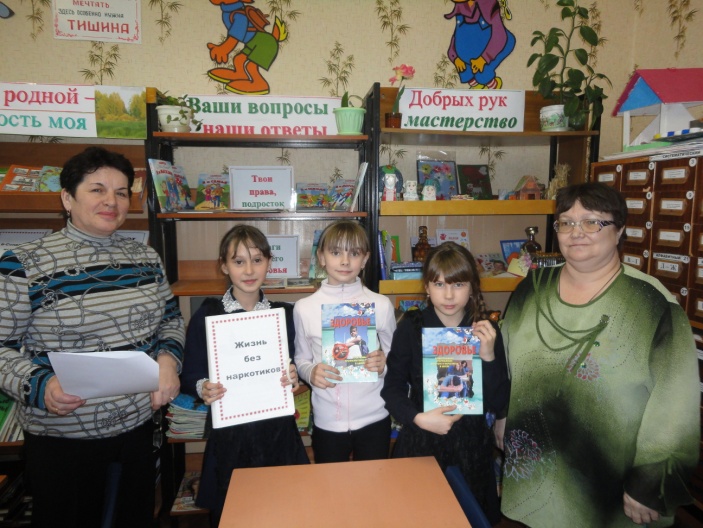 Интересно проходят, ставшие популярными среди малышей, физкультминутки «Даёшь ЗОЖ».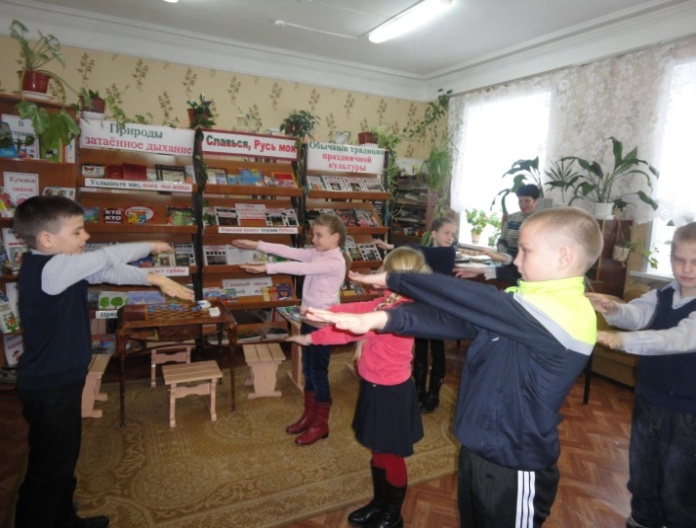 - в М- Каменской сельской библиотеке был оформлен стенд «Наркомания персональный ад»  и проведён конкурс рисунков;                                                                                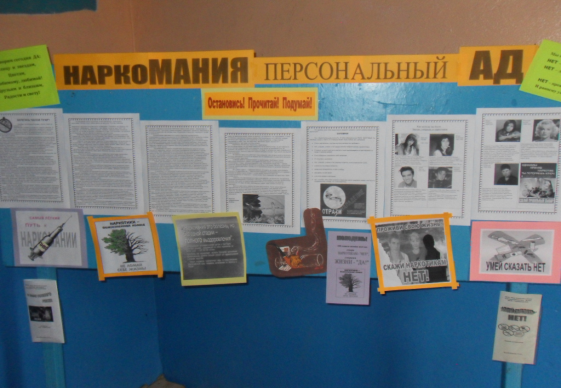 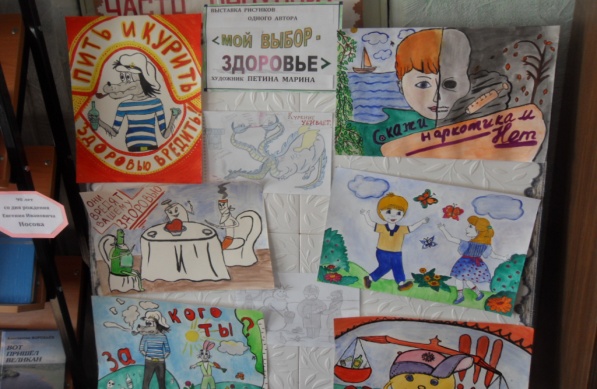 - Растворовская сельская библиотека  провела презентацию «Я выбираю жизнь».Во всех библиотеках были оформлены книжные выставки: «Не сломай судьбу свою» - Малокаменская сб., «Похитители здоровья и рассудка» - Любимовская сб., «Во вред себе и обществу»- Н – Гридинская сб., «Не допустить беды» - Косторнянская сб., «Имя беды наркомания» - Ржавская сб., «У опасной черты» - Бирюковская сб., «Скажи жизни – да» - Саморядовская сб., «Вредные привычки – угроза жизни» - Борщенская сб.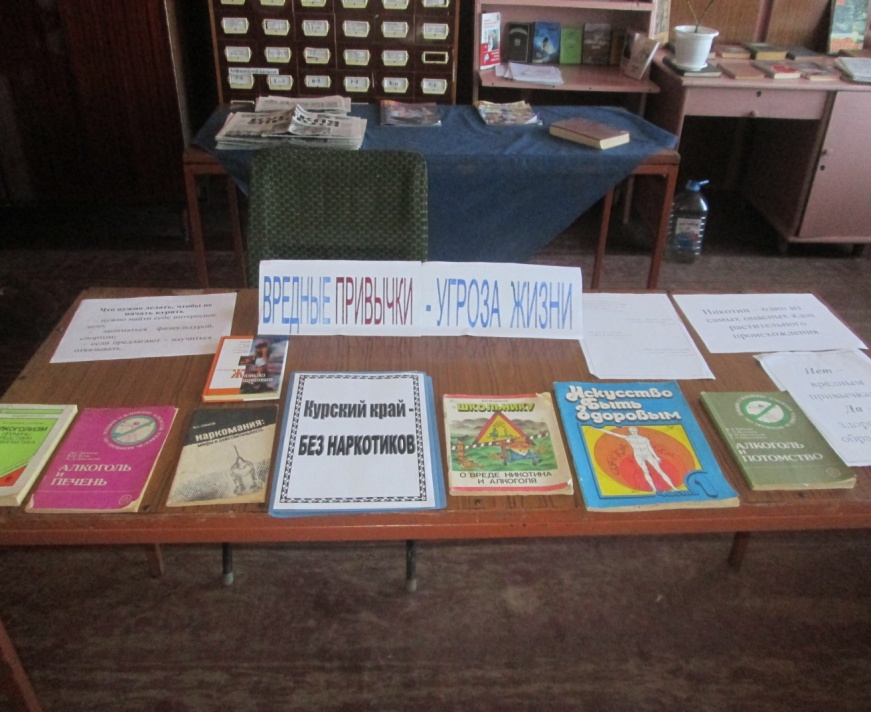 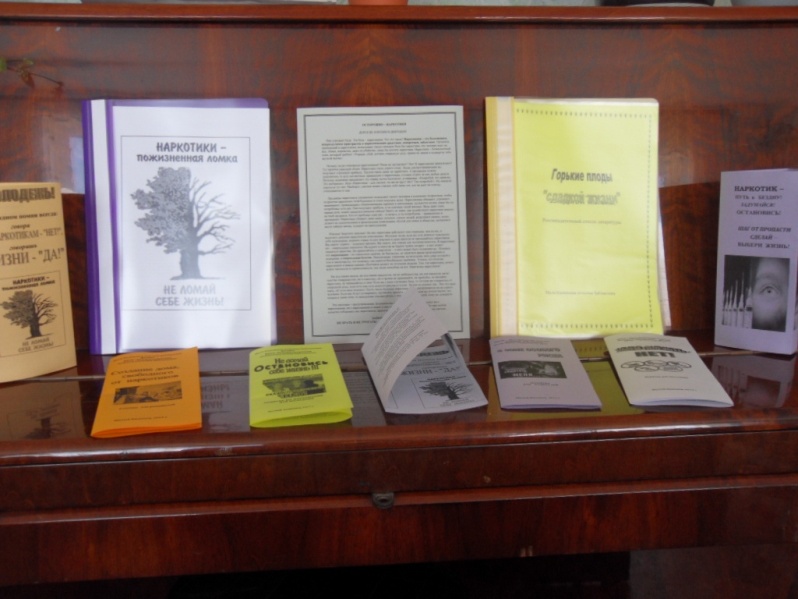 Были  проведены  беседы и обзоры: «Главные законы здоровья»- Любимовская сб., «Мы выбираем жизнь» - Н – Гридинская сб., «Жизнь без вредных привычек» - Ржавская сб., «Скажи наркотикам – Нет!» - Скороднянская сб. «Я выбираю жизнь» - Волоконская сб.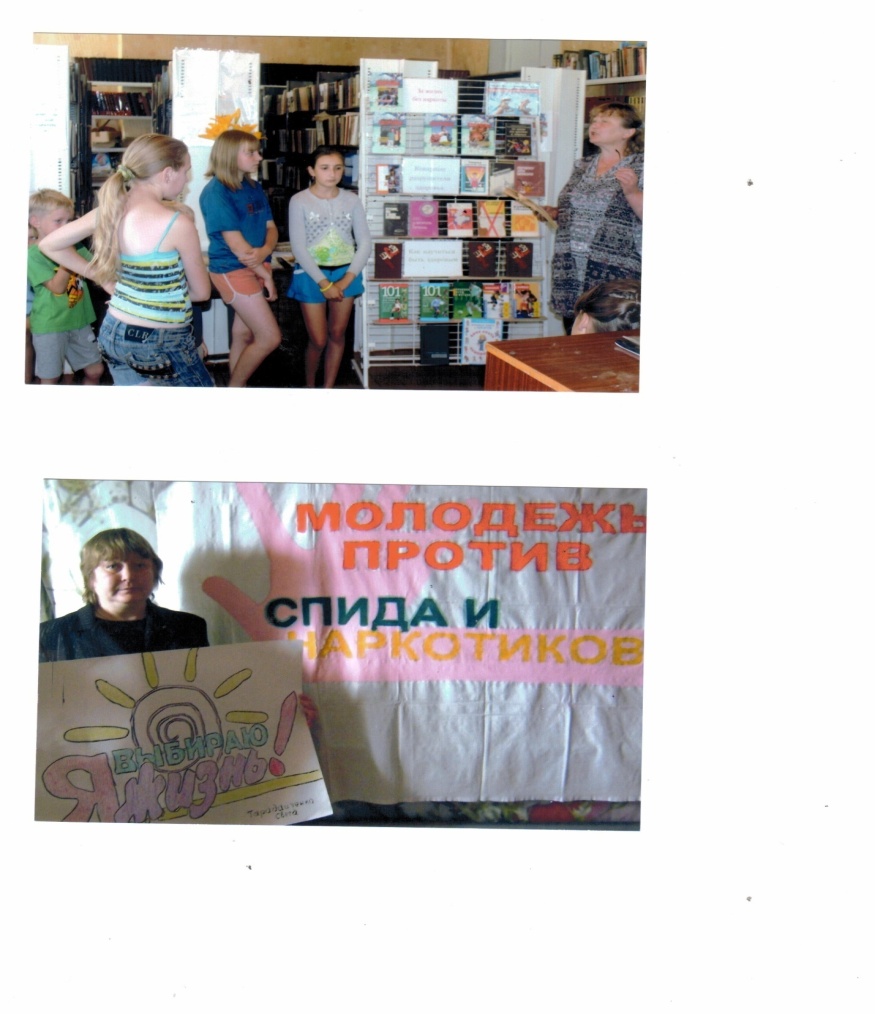 19 марта текущего года в рамках акции «Курский край без наркотиков» на базе МКОУ «Большесолдатская СОШ» был проведен Единый День профилактики, в котором приняли участие все обучающиеся школы. В ходе мероприятия выступали: заместитель Главы Администрации Большесолдатского района Н.М. Богачев, ведущий специалист-эксперт по вопросам молодежной политики, физкультуры и спорта Л.В. Боровлева, ответственный секретарь КДН и ЗП Большесолдатского района Е.Н. Попова, ст. инспектор ПДН ОУУ и ПДН отделения МВД России по Большесолдатскому району, участники волонтерского антинаркотического отряда  «Импульс».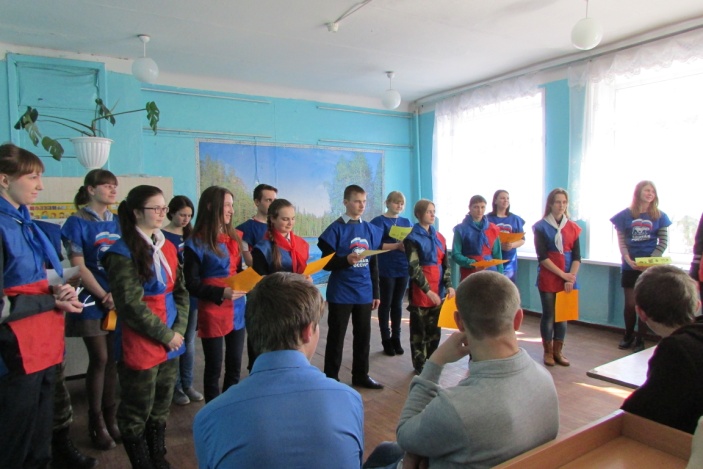 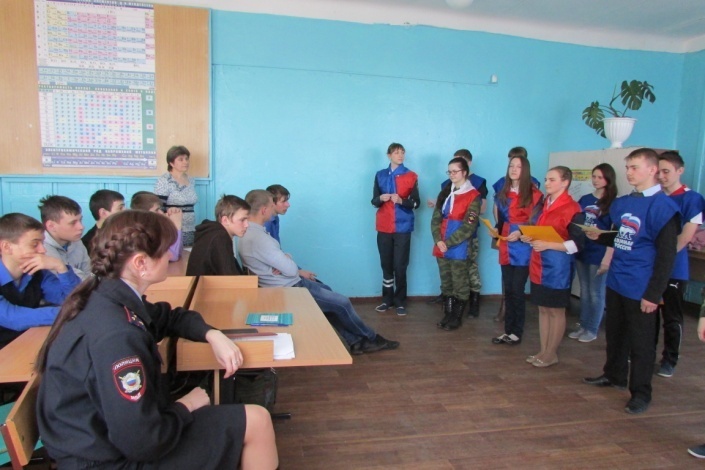 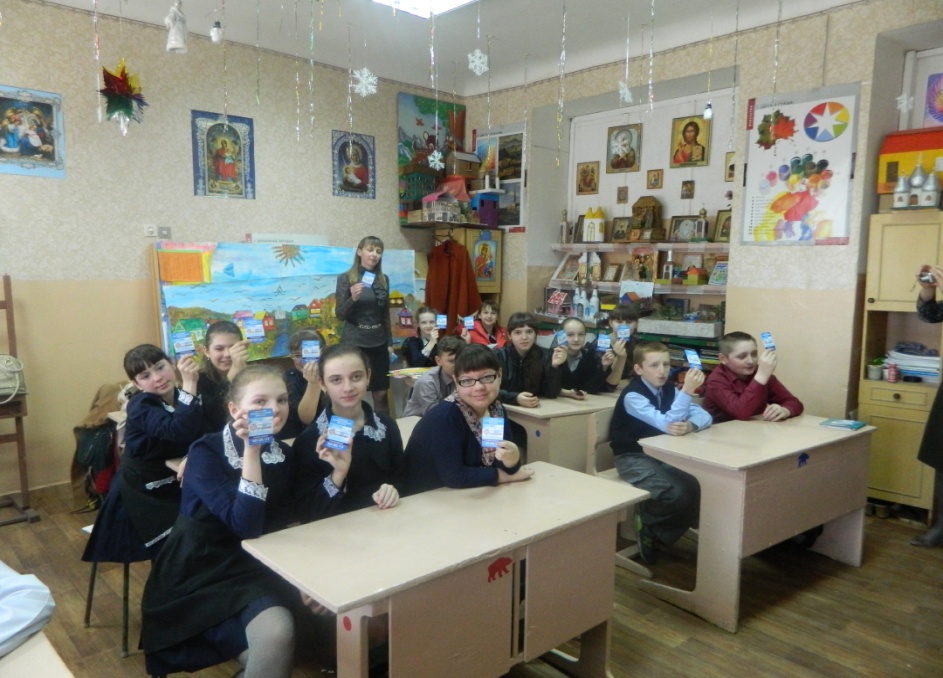 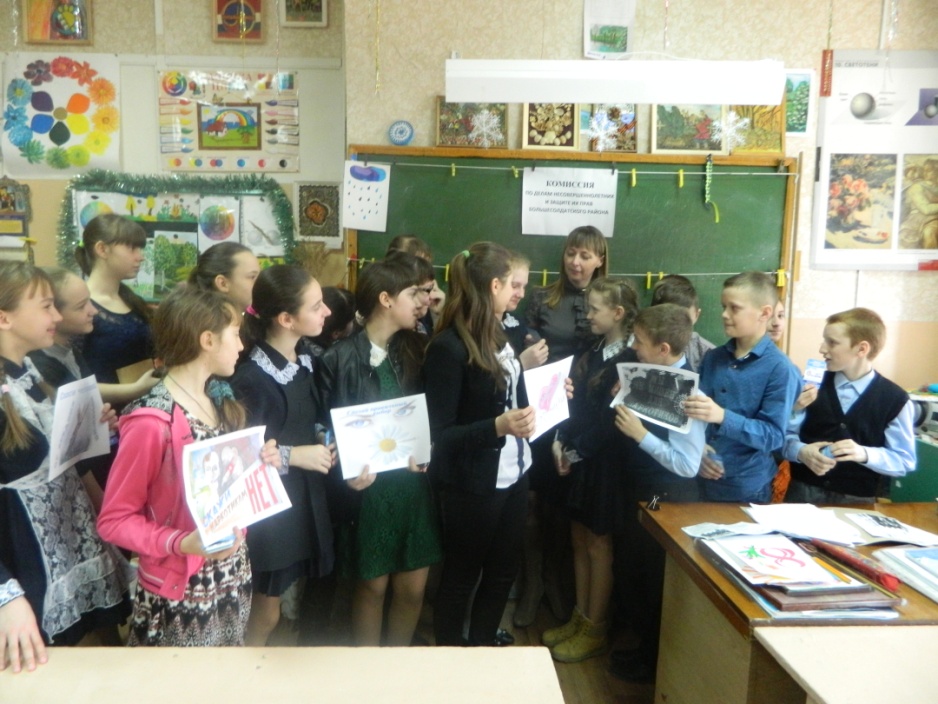 Кроме того, под руководством Отдела по вопросам культуры, молодежной политики, физкультуры и спорта Администрации Большесолдатского района волонтерским антинаркотическим отрядом среди обучающихся и жителей райцентра было роздано 400 информационных буклетов и 500 карманных календарей с логотипом «Курский край без наркотиков». Также волонтерами Большесолдатского района распространено 250 листовок с информацией о проведении антинаркотического месячника «Курский край без наркотиков» с телефонами доверия. Проведено анонимное тестирование молодежи в колическтве 180 человек,  направленное на выяснение отношения молодежи  к употреблению наркотиков. Кроме того, волонтерскими объединениями был организован цикл классных часов, посвященных данной проблеме.За отчетный период проведены спортивные соревнования среди обучающихся по настольному теннису на базе МКОУ «Большесолдатская СОШ» и баскетболу на базе МКОУ «Волоконская СОШ им. Героя Советского Союза А.В. Забояркина», посвященные 70-летию Победы в ВОВ под эгидой «Спорт – альтернатива пагубным привычкам!». 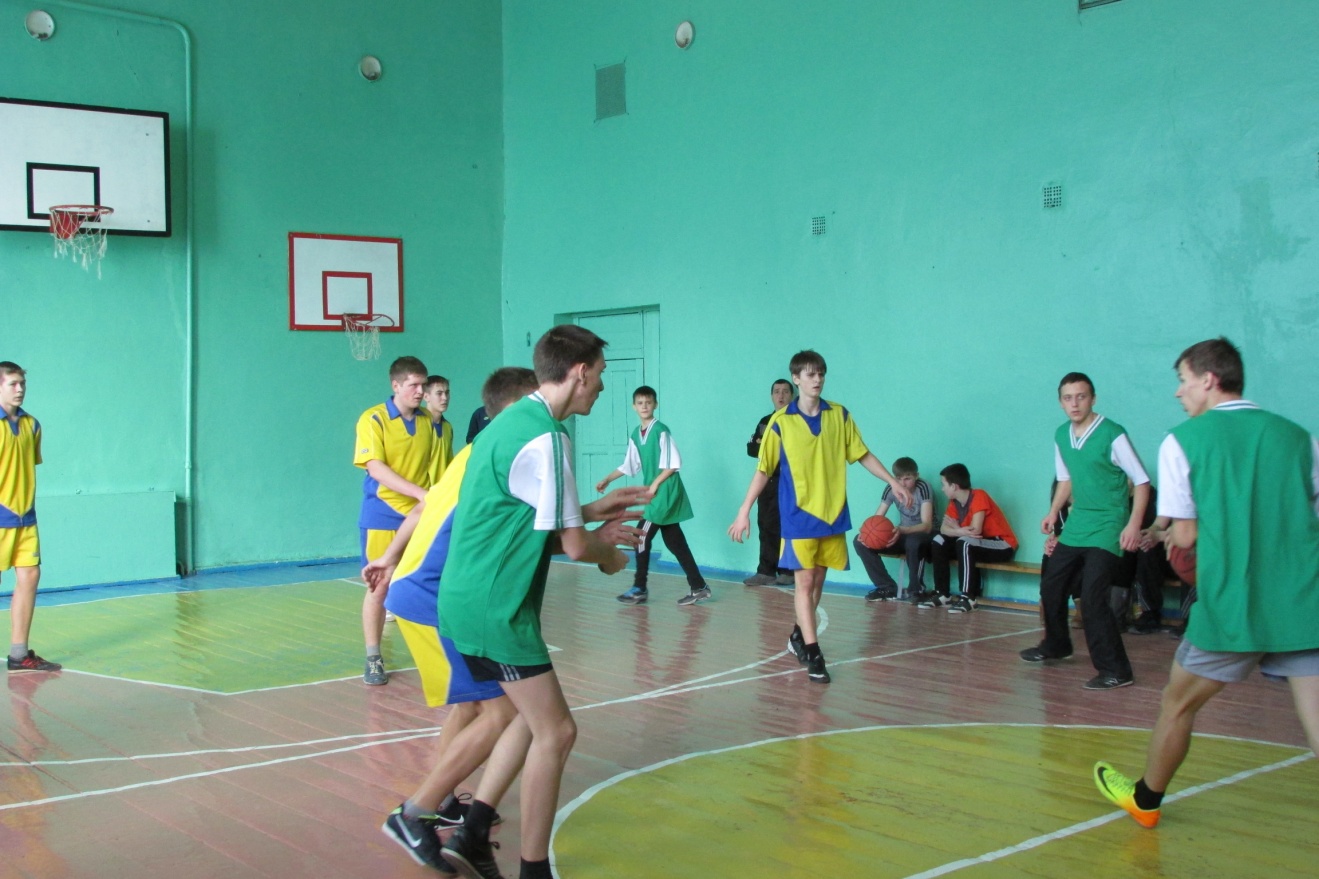 Данные соревнования предваряли выступления координатора и членов волонтерского антинаркотического отряда «Импульс»  о вреде наркомании. Победители соревнований получили дипломы, медали и кубки с логотипом «Спорт против наркотиков!».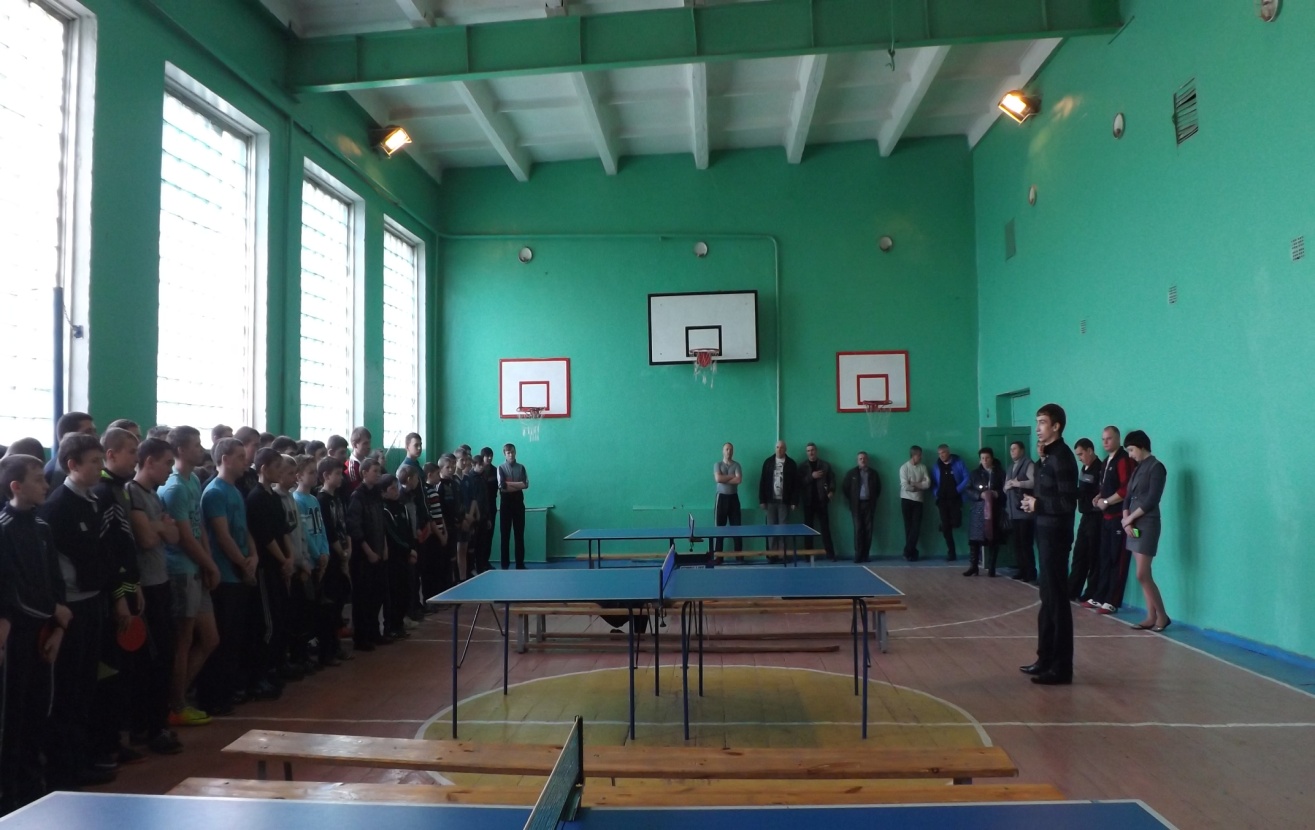 Окончание антинаркотического месячника не значит завершение профилактической работы в данном направлении. Проект «Курский край без наркотиков!» стал стартом в усиленной работе по профилактике наркомании в Курской области, а главное заставил задуматься общество и молодежь в том числе, о значимости  данной проблемы и необходимости ее искоренения. 